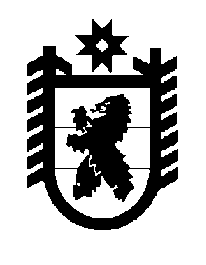 Российская Федерация Республика Карелия    ПРАВИТЕЛЬСТВО РЕСПУБЛИКИ КАРЕЛИЯПОСТАНОВЛЕНИЕот 17 августа 2012 года № 258-Пг. Петрозаводск О внесении изменения в постановление Правительства Республики Карелия от 15 июля 2009 года № 157-П Правительство Республики Карелия п о с т а н о в л я е т:Внести в Перечень программных мероприятий долгосрочной целевой программы «Пожарная безопасность в Республике Карелия на период до 2013 года», утвержденной постановлением Правительства Республики Карелия от 15 июля 2009 года № 157-П (Собрание законодательства Республики Карелия, 2009, № 7, ст.809; 2010, № 3, ст.248; 2011, № 7, ст.1090; № 11, ст.1838; Карелия, 2012, 31 июля), следующее изменение:Задачу 1 изложить в следующей редакции:            Глава  Республики  Карелия                                                                                                                                                         А.П. Худилайнен«Задача 1. Развитие инфраструктуры системы обеспечения пожарной безопасности в населенных пунктах Республики Карелия «Задача 1. Развитие инфраструктуры системы обеспечения пожарной безопасности в населенных пунктах Республики Карелия «Задача 1. Развитие инфраструктуры системы обеспечения пожарной безопасности в населенных пунктах Республики Карелия «Задача 1. Развитие инфраструктуры системы обеспечения пожарной безопасности в населенных пунктах Республики Карелия «Задача 1. Развитие инфраструктуры системы обеспечения пожарной безопасности в населенных пунктах Республики Карелия «Задача 1. Развитие инфраструктуры системы обеспечения пожарной безопасности в населенных пунктах Республики Карелия «Задача 1. Развитие инфраструктуры системы обеспечения пожарной безопасности в населенных пунктах Республики Карелия «Задача 1. Развитие инфраструктуры системы обеспечения пожарной безопасности в населенных пунктах Республики Карелия «Задача 1. Развитие инфраструктуры системы обеспечения пожарной безопасности в населенных пунктах Республики Карелия «Задача 1. Развитие инфраструктуры системы обеспечения пожарной безопасности в населенных пунктах Республики Карелия «Задача 1. Развитие инфраструктуры системы обеспечения пожарной безопасности в населенных пунктах Республики Карелия «Задача 1. Развитие инфраструктуры системы обеспечения пожарной безопасности в населенных пунктах Республики Карелия 1.Строительство пожарного депо в пос. Шальский Пудожского муниципального района2010-2013ГК РКпо ОЖ и БН количество построенных пожарных депо -****12.Строительство пристройки пожарного депо в пгт Лоухи Лоухского района2010-2013ГК РКпо ОЖ и БНколичество построенных объектов-****13.Текущий ремонт здания, переданного для устройства новой пожарной части № 37 с. Видлица2011ГК РКпо ОЖ и БНколичество введенных в эксплуатацию зданий пожарных депо --*--14.Строительство пожарного депо              (г. Медвежьегорск)2011-2013ГК РКпо ОЖ и БНколичество построенных пожарных депо--***15.Текущий ремонт здания отдельного поста пожарной части № 47 в пос. Пай2012-2013ГК РКпо ОЖ и БНколичество введенных в эксплуатацию зданий пожарных депо---**16.Текущий ремонт здания отдельного поста пожарной части № 31 в пгт Повенец2012-2013ГК РКпо ОЖ и БНколичество введенных в эксплуатацию зданий пожарных депо---**17.Текущий ремонт здания отдельного поста пожарной части № 15 в дер. Шуньга2012-2013ГК РКпо ОЖ и БНколичество введенных в эксплуатацию зданий пожарных депо---**18.Текущий ремонт здания отдельного поста пожарной части № 74 в пос. Леппясюрья2013ГК РКпо ОЖ и БНколичество введенных в эксплуатацию зданий пожарных депо----*19.Текущий ремонт здания отдельного поста пожарной части № 72 в пос. Лендеры2013ГК РКпо ОЖ и БНколичество введенных в эксплуатацию зданий пожарных депо----*110.Приобретение пожарных автомобилей, в том числе:- пожарных автоцистерн (АЦ)- автоцистерн-автолестниц (АЦЛ)2010-2013ГК РКпо ОЖ и БНколичество единиц---22-22-4314311210211.Приобретение боевой одежды и снаряжения2010-2013ГК РКпо ОЖ и БНколичество  комплектов-643200650200169312.Приобретение аппаратов индивидуальной защиты органов дыхания и дополнительного оборудования (маски, баллоны, легочные автоматы и т.д.)2010-2013ГК РКпо ОЖ и БНколичество единиц-3560303015512.1.Приобретение пожарных рукавов2011,2013ГК РКпо ОЖ и БНколичество штук--1000-500150012.2.Приобретение компрессоров для зарядки баллонов аппаратов индивидуальной защиты органов дыхания2011,2013ГК РКпо ОЖ и БНколичество единиц--2-2412.3.Приобретение ручных пожарных лестниц2011,2013ГК РКпо ОЖ и БНколичество комплектов--25-123712.4.Приобретение пенообразователя для пожарных автоцистерн2011,2013ГК РКпо ОЖ и БНколичество тонн--20-123212.5.Приобретение гидравлического аварийно-спасательного инструмента2011,2013ГК РКпо ОЖ и БНколичество комплектов--17-62312.6.Приобретение авторезины для пожарных автомобилей2012-2013ГК РКпо ОЖ и БНколичество штук---11314225513.Проведение капитального ремонта пожарной автотехники2012-2013ГК РКпо ОЖ и БНколичество единиц---121224».